INDICAÇÃO Nº           / 2020Assunto: Solicita a execução de serviços de limpeza de descarte irregular de lixo em terreno na Estrada Municipal Benedito Antonio Regagnin.Senhor Presidente,INDICO ao Sr. Prefeito Municipal, nos termos do Regimento Interno desta Casa de Leis, que se digne V. Ex.ª determinar à Secretaria de Obras, a execução de serviços de limpeza de descarte irregular de lixo em terreno na Estrada Municipal Benedito Antonio Regagnin, em frente ao n.º 1303, atrás do ponto de ônibus.Espera-se que esta solicitação seja atendida o mais breve possível.SALA DAS SESSÕES, 04 de outubro de 2020.LEILA BEDANIVereadora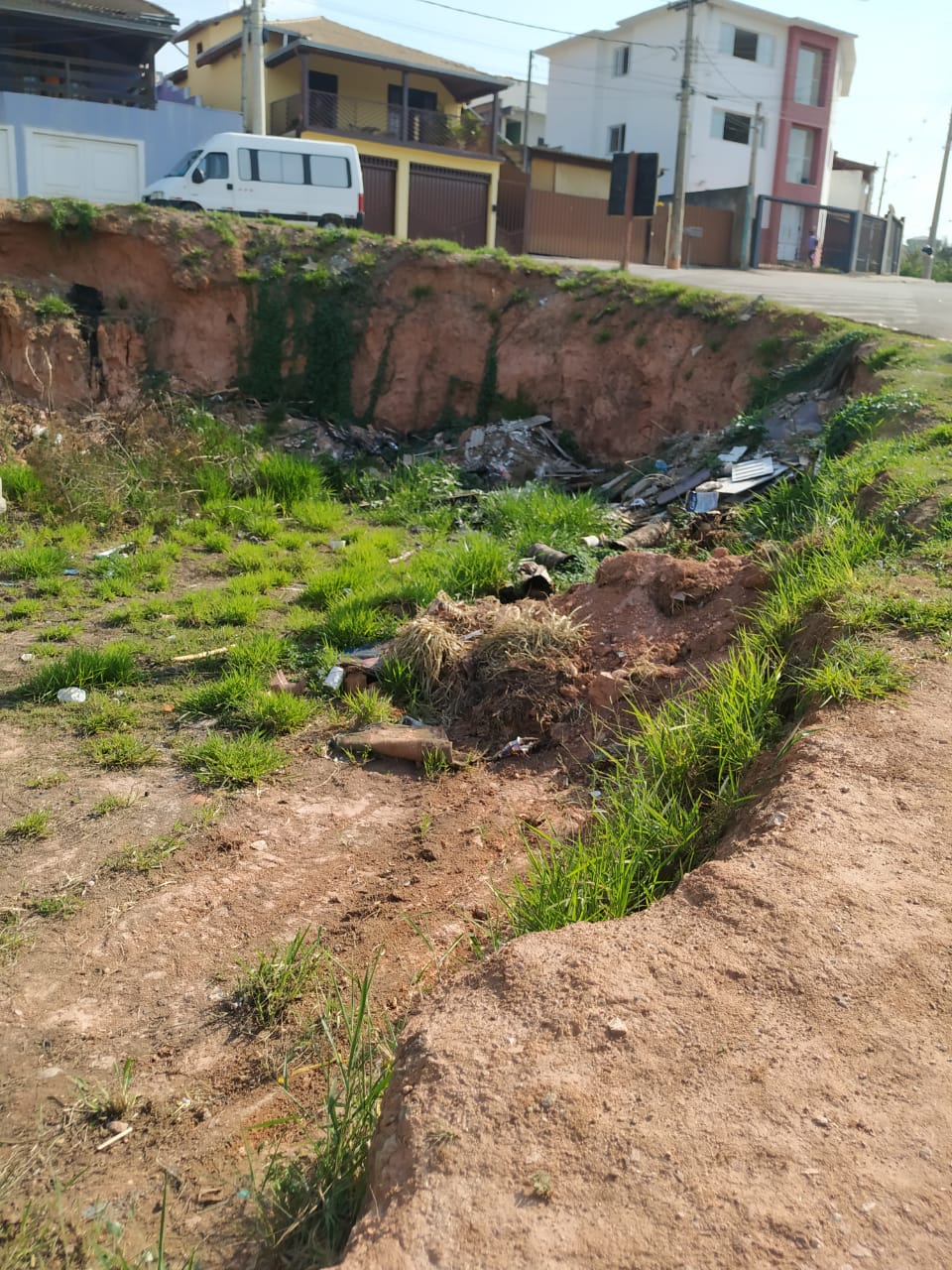 